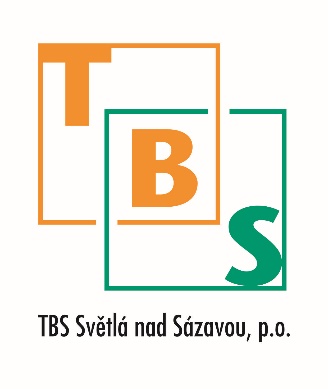 Ve Světlé nad Sázavou dne 6. 11. 2022Objednávka dle OZ §1744                                  Číslo objednávky: 73/2022Objednáváme u Vás pronájem vánoční výzdobu dle přílohy.Cena bez DPH:		do 400.000,- bez DPH					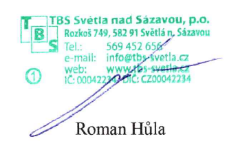 S pozdravemTBS Světlá nad Sázavou, p. o.                                                                                         tel. 603 264 536